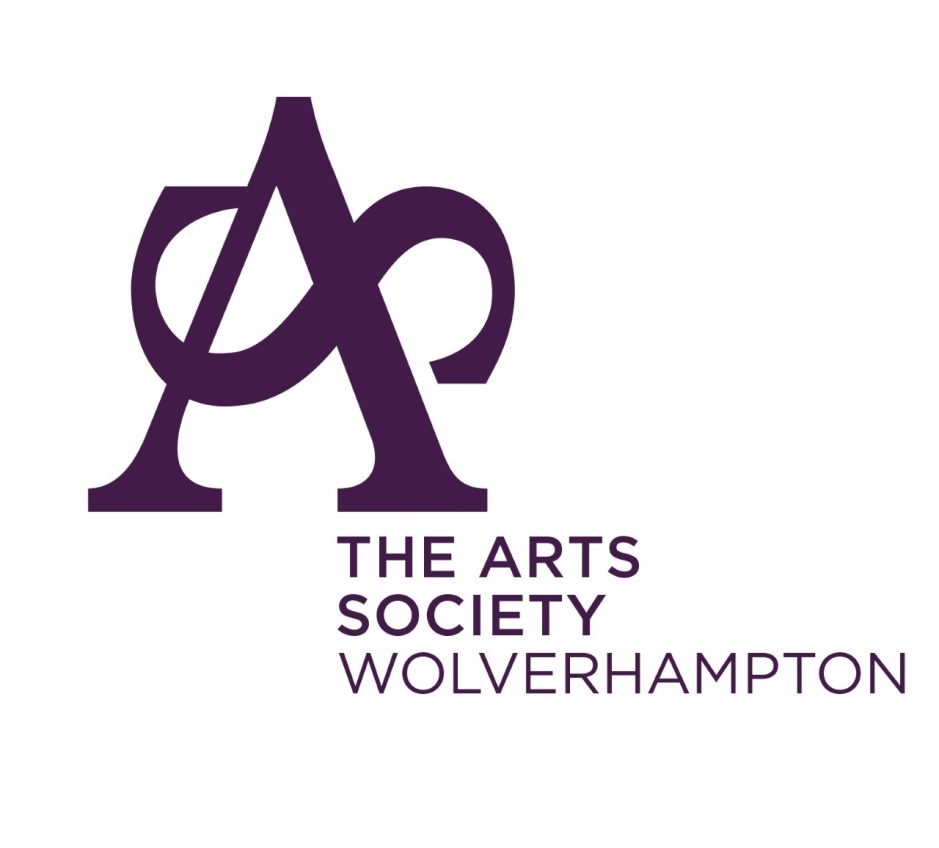 Please join this Zoom Meeting between1.15 pm and 1.30 pm 2020 on Monday 14th September WOLVERHAMPTON ARTS SOCIETY 34th ANNUAL GENERAL MEETINGAGENDAWELCOME by the Chair Glenys King. APOLOGIES. MINUTES of the 33rd AGM.CHAIRMAN’S REPORT. TREASURER’S REPORT.  APPOINTMENT OF THE AUDITOR. ELECTION OF OFFICERS and COMMITTEE MEMBERS.CHAIR. Hilary Boucher.VICE CHAIR. Vacancy. TREASURER. Wallean Boller.SECRETARY.  Vacancy. MULTI MEDIA MANAGER. Howard Berry.MEMBERSHIP SECRETARY. Cherry CarmichaelSPECIAL INTEREST DAYS. Vall Billings. CHURCH RECORDERS. Paul Tromans.ARTS VOLUNTEERS. Glenys King.COMMITTEE MEMBERS. Eric Gregory, Pam Hillman, Helen Close, John Kynnersley, Edward Isaacs.PRESIDENT. Glenys King. CLOSING REMARKS. Chair Hilary Boucher.The AGM will be followed by a Lecture by Edward Isaacs RBSA on the rise and persistence of  international modernism as an architectural and design style. It will focus on the movements that led up to it and in particular the role of the Bauhaus, a famous German design school that celebrated its centenary last year.